DECLARAÇÃO DE GUARDA DE ANIMAIS DOMÉSTICOS PARA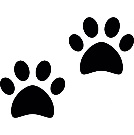 REGISTRO DE TÍTULOS E DOCUMENTOSPROPRIETÁRIO(A)  1Nome: ___________________________________________________________________________________________Estado Civil:_____________________ convive em união estável: (  ) Sim (  ) Não, Profissão: ______________________filho(a) de (nome da mãe):_________________________________ e de (nome do pai):___________________________,Identidade: ______________________  CPF:__________________________Endereço:__________________________________________________________________________________, Endereço eletrônico (e-mail)_____________________PROPRIETÁRIO(A)  2Nome: ___________________________________________________________________________________________Estado Civil:_____________________ convive em união estável: (  ) Sim (  ) Não, Profissão: ______________________filho(a) de (nome da mãe):_________________________________ e de (nome do pai):___________________________,Identidade: ______________________ Órgão Expedidor:____________________ CPF:__________________________Endereço:_________________________________________________________________________________________Cidade:_________________________ Estado:_____________________________ CEP:__________________________                                     Doravante denominado(s) proprietário(a)(s),  DECLARO(AMOS) para  fins  de direito e sob as penas da lei, que o(a)                                                  _                                     ______________________________________________________________________________________________ , da                                                                                                        ( Nome do Animal )                                             Espécie: ______________________________ Raça: _______________________ Cor: __________________________                                             Pelagem/Plumagem: _________________________________________________ Sexo:_________________________                                             Idade : _________________ Sinais Característicos: ______________________________________________________,                                             Número do Chip de Identificação: ____________________________________________________________________,                                             está sob a minha(nossa) responsabilidade e guarda.Estou(estamos) ciente da legislação pertinente, em especial do Decreto-Lei nº 24.645, de 1934, que estabelece medidas de proteção aos animais, bem como, da  Lei nº 9.605, de 1998 (Lei Federal de Crimes Ambientais) e da Lei nº 5.197, de 1967 (Lei Federal de Proteção à Fauna).Assumo(assumimos) o compromisso de:1. Manter o animal sob minha(nossa) guarda, em boas condições de abrigo, higiene, alimentação e saúde, dando-lhe devida atenção e cuidado;2. Levar o animal periodicamente ao médico veterinário, para vacinação e vermifugação, com a finalidade de mantê-lo saudável;3. Não manter o animal isolado, preso permanentemente em corrente curta, gaiola ou confinado;4. Em hipótese alguma tratar o animal com violência ou abandoná-lo; 5. Se, por alguma razão não puder mais criá-lo, procurar um novo guardião que se comprometa com as condições mínimas previstas nessa declaração de guarda e responsabilidade;6. Concordar, em caso de origem por ação de Associação legalmente reconhecida, com os termos do compromisso de adoção, inclusive perda de guarda, fiscalização e outros;7. Transferir a guarda somente em caso de extrema necessidade, devendo fazê-lo através de declaração como essa e com o devido registro público competente.Venho(vimos) requerer o registro da presente Declaração no Registro de Títulos e Documentos.Goiânia, ______ de ______________________de_______Proprietário (a) __________________________________	Testemunha:______________________________Proprietário (a)___________________________________ 	Testemunha:______________________________